American Heart Association Upcoming 2024 ClassesHeld at Sanilac Medical Services ClassroomRegister for each class via email  aherek@sanilacmca.org or calling the office at 810-648-3092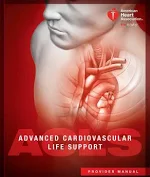 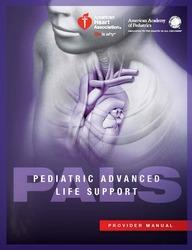 Updated 2020 books are available at each of the area Hospitals and EMS agencies, you may also contact us at Medical Control to obtain the new version. Anyone that is in need of the Full course for ACLS or PALS will complete the heartcode online version on the eheartleaning. com website and will present on the respective date with the completion certificate.  Update Students will do all the Pre Course work and Pre Test prior to the course date.ACLS Update/Heartcode 8:30-12:30PALS Update/Heartcode  12:30-4:30March 22, 2024 9am to …..September 09,2024  8:30-12:30September 09,2024  12:30-4:30December 11,20248:30-12:30December 11,202412:30-4:302025 Dates to be determined2025 Dates to be determined